                                                                                                                                                ПРОЕКТ 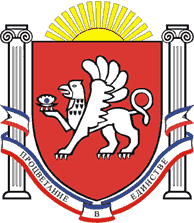 РЕСПУБЛИКА    КРЫМРАЗДОЛЬНЕНСКИЙ  РАЙОНАДМИНИСТРАЦИЯ   КОВЫЛЬНОВСКОГО  СЕЛЬСКОГО ПОСЕЛЕНИЯПОСТАНОВЛЕНИЕ00.00.2018 г.                       	   с. Ковыльное                                           № 000Об экспертной комиссии Ковыльновского сельского поселения по оценке предложений об определении мест, пребывание в которых может причинить вред здоровью несовершеннолетних, их физическому, интеллектуальному, психическому, духовному и нравственному развитию, общественных мест, в которых в ночное время не допускается нахождение детей без сопровождения родителей (лиц, их заменяющих), ответственных лицВ целях реализации положений Федерального закона от 24.07.1998 № 124-ФЗ "Об основных гарантиях прав ребенка в Российской Федерации", Закона Республики Крым от 01.09.2014 № 63-ЗРК "О системе профилактики безнадзорности и правонарушений несовершеннолетних в Республике Крым", руководствуясь Федеральным законом от 06.10.2003 № 131-ФЗ "Об общих принципах организации местного самоуправления в Российской Федерации", Уставом муниципального образования Ковыльновское сельское поселение Раздольненского района Республики Крым, принимая во внимание предложение прокуратуры Раздольненского района от 01.03.2019 № 24-2019ПОСТАНОВЛЯЮ:1. Утвердить Положение об экспертной комиссии Ковыльновского  сельского поселения по оценке предложений об определении мест, пребывание в которых может причинить вред здоровью несовершеннолетних, их физическому, интеллектуальному, психическому, духовному и нравственному развитию, общественных мест, в которых в ночное время не допускается нахождение детей без сопровождения родителей (лиц, их заменяющих), ответственных лиц (приложение 1).2. Утвердить состав экспертной комиссии Ковыльновского  сельского поселения по оценке предложений об определении мест, пребывание в которых может причинить вред здоровью несовершеннолетних, их физическому, интеллектуальному, психическому, духовному и нравственному развитию, общественных мест, в которых в ночное время не допускается нахождение детей без сопровождения родителей (лиц, их заменяющих), ответственных лиц (приложение 2).           3.Настоящее постановление обнародовать на информационном стенде Администрации Ковыльновского сельского поселения, расположенном по адресу: с. Ковыльное, ул. 30 лет Победы 5 и на официальном сайте Администрации Ковыльновского сельского поселения в сети «Интернет» (http://kovilnovskoe-sp.ru/).4.Постановление вступает в силу с момента официального обнародования.       5. Контроль за исполнением настоящего постановления оставляю за собой.Председатель Ковыльновского сельскогосовета – глава АдминистрацииКовыльновского сельского поселения			         	   Ю.Н. Михайленко              Приложение                                                                             к постановлению Администрации                                                                                   Ковыльновского сельского поселения                                                                             от   00.00.2019     №   000Положениеоб экспертной комиссии Ковыльновского сельского поселения по оценке предложений об определении мест, пребывание в которых может причинить вред здоровью несовершеннолетних, их физическому, интеллектуальному, психическому, духовному и нравственному развитию, общественных мест, в которых в ночное время не допускается нахождение детей без сопровождения родителей (лиц, их заменяющих), ответственных лиц1. Общие положения1.1. Настоящее положение определяет задачу и компетенцию экспертной комиссии Ковыльновского  сельского поселения по оценке предложений об определении мест, пребывание в которых может причинить вред здоровью несовершеннолетних, их физическому, интеллектуальному, психическому, духовному и нравственному развитию, общественных мест, в которых в ночное время не допускается нахождение детей без сопровождения родителей (лиц, их заменяющих), ответственных лиц (далее - комиссия).1.2. В настоящем положении используются основные понятия, предусмотренные Федеральным законом от 24.07.1998 № 124-ФЗ "Об основных гарантиях прав ребенка в Российской Федерации", Законом Республики Крым от 01.09.2014 № 63-ЗРК "О системе профилактики безнадзорности и правонарушений несовершеннолетних в Республике Крым".1.3. Деятельность комиссии осуществляется в соответствии с Конституцией Российской Федерации, постановлениями Правительства Российской Федерации, законодательством Республики Крым, Уставом муниципального образования Ковыльновское сельское поселение, иными муниципальными правовыми актами, настоящим положением.1.4. Комиссия является постоянно действующим коллегиальным совещательным органом. Ее деятельность основывается на принципах коллегиальности, гласности, независимости и равенства ее членов.1.5. Предложения по определению мест, пребывание в которых может причинить вред здоровью несовершеннолетних, их физическому, интеллектуальному, психическому, духовному и нравственному развитию, общественных мест, в которых в ночное время не допускается нахождение детей без сопровождения родителей (лиц, их заменяющих), ответственных лиц, направляются председателем Ковыльновского сельского совета- главой Администрации Ковыльновского сельского поселения в комиссию в форме проектов решений Ковыльновского сельского совета.2. Задача комиссии2.1. Основной задачей комиссии является рассмотрение проектов решений сельского совета по определению мест, пребывание в которых может причинить вред здоровью несовершеннолетних, их физическому, интеллектуальному, психическому, духовному и нравственному развитию, общественных мест, в которых в ночное время не допускается нахождение детей без сопровождения родителей (лиц, их заменяющих), ответственных лиц, и подготовка по результатам рассмотрения соответствующих решений.3. Права комиссии3.1. Комиссия вправе:3.1.1. запрашивать и получать в пределах своей компетенции в установленном порядке от органов местного самоуправления, территориальных органов федеральных органов исполнительной власти, государственных органов Республики Крым, организаций независимо от их организационно-правовой формы собственности информацию и материалы, необходимые для ее деятельности;3.1.2. приглашать на свои заседания представителей органов местного самоуправления, по согласованию представителей территориальных органов федеральных органов исполнительной власти, прокуратуры, государственных органов Республики Крым, общественных объединений, средств массовой информации, жителей поселения.4. Порядок работы комиссии4.1. Комиссия состоит из председателя комиссии, заместителя председателя комиссии, секретаря комиссии и членов комиссии.4.2. Основной формой работы комиссии являются заседания, которые проводятся по мере необходимости, но не позднее пятнадцати дней со дня поступления предложений по определению мест, пребывание в которых может причинить вред здоровью несовершеннолетних, их физическому, интеллектуальному, психическому, духовному и нравственному развитию, общественных мест, в которых в ночное время не допускается нахождение детей без сопровождения родителей (лиц, их заменяющих), ответственных лиц.4.3. Заседание комиссии правомочно, если на нем присутствует более половины от числа её состава.4.4. Решения комиссии принимаются простым большинством голосов присутствующего на заседании состава путем открытого голосования. Председатель комиссии голосует последним.В случае равенства голосов решающим является голос председателя комиссии.4.5. В заседаниях комиссии вправе участвовать руководители заинтересованных организаций, общественных объединений, к компетенции которых относятся вопросы, внесенные в повестку дня заседания комиссии.4.6. Решения комиссии оформляются протоколами, подписываются председателем комиссии и секретарем комиссии.4.7. Решения комиссии направляются председателю Ковыльновского сельского совета - главе Администрации Ковыльновского сельского поселения в течение пяти дней со дня их принятия. Ковыльновский  сельский совет по представлению председателя Ковыльновского сельского совета - главы Администрации Ковыльновского сельского поселения и при наличии положительного заключения комиссии определяет на территории Ковыльновского сельского поселения места, пребывание в которых может причинить вред здоровью несовершеннолетних, их физическому, интеллектуальному, психическому, духовному и нравственному развитию, общественных мест, в которых в ночное время не допускается нахождение детей без сопровождения родителей (лиц, их заменяющих), ответственных лиц.4.8. В зависимости от содержания рассматриваемых вопросов члены комиссии могут ходатайствовать перед председателем комиссии о привлечении других лиц к участию в заседаниях в качестве специалистов (консультантов).4.9. Председатель комиссии:4.9.1. осуществляет руководство деятельностью комиссии, несет ответственность за выполнение возложенных на комиссию задач;4.9.2. председательствует на заседаниях комиссии;4.9.3. формирует и утверждает проект повестки дня заседания комиссии на основе предложений членов комиссии;4.9.4. подписывает протоколы заседаний комиссии и другие документы, подготовленные комиссией.4.10. В случае отсутствия председателя комиссии его полномочия осуществляет заместитель председателя комиссии по поручению председателя комиссии.4.11. Секретарь комиссии:4.11.1. осуществляет подготовку заседаний комиссии;4.11.2. ведет документацию комиссии, уведомляет членов комиссии о дате, месте и времени проведения заседания и знакомит их с материалами, подготовленными для рассмотрения на заседании комиссии;4.11.3. осуществляет контроль своевременного представления материалов и документов для рассмотрения на заседаниях комиссии, обеспечивает подготовку проектов решений комиссии;4.11.4. выполняет поручения председателя комиссии;4.11.5. оформляет протоколы заседаний комиссии.4.12. Члены комиссии:4.12.1. принимают участие в заседаниях комиссии, выступают на заседаниях;4.12.2. имеют право знакомиться с документами и материалами, непосредственно касающимися деятельности комиссии;4.12.3. могут вносить предложения по формированию проектов повесток заседаний по существу обсуждаемых вопросов.4.13. Делегирование членами комиссии своих полномочий иным лицам не допускается.             Приложение                                                                             к постановлению Администрации                                                                                   Ковыльновского сельского поселения                                                                             от   00.00.2018     №   000Состав
экспертной комиссии Ковыльновского сельского поселения по оценке предложений об определении мест, пребывание в которых может причинить вред здоровью несовершеннолетних, их физическому, интеллектуальному, психическому, духовному и нравственному развитию, общественных мест, в которых в ночное время не допускается нахождение детей без сопровождения родителей (лиц, их заменяющих), ответственных лицСтепаненко Павел Викторович председатель комиссии, ведущий специалист  Администрации  Ковыльновского сельского поселенияКалинина Валентина Сергеевна заместитель председателя комиссии, заместитель главы Администрации Ковыльновского сельского поселенияВерещак Наталья Петровна инспектор по предоставлению муниципальных услуг МКУ « УОДОМС Ковыльновского сельского поселения»Члены комиссии:Члены комиссии:Степаненко Ирина Владимировнаведущий специалист  Администрации  Ковыльновского сельского поселенияТетерюк Наталья Павловна бухгалтер МКУ « УОДОМС Ковыльновского сельского поселения»